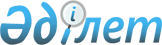 О внесении изменения в постановление акимата Байганинского района от 19 февраля 2018 года № 37 "Об определении видов и порядка поощрений, а также размера денежного вознаграждения граждан, участвующих в обеспечении общественного порядка в Байганинском районе"Постановление акимата Байганинского района Актюбинской области от 18 сентября 2020 года № 186. Зарегистрировано Департаментом юстиции Актюбинской области 18 сентября 2020 года № 7441
      В соответствии со статьей 31 Закона Республики Казахстан от 23 января 2001 года "О местном государственном управлении и самоуправлении в Республике Казахстан", статьей 26 Закона Республики Казахстан от 6 апреля 2016 года "О правовых актах", акимат Байганинского района ПОСТАНОВЛЯЕТ:
      1. Внести в постановление акимата Байганинского района от 19 февраля 2018 года № 37 "Об определении видов и порядка поощрений, а также размера денежного вознаграждения граждан, участвующих в обеспечении общественного порядка в Байганинском районе" (зарегистрированное в Реестре государственной регистрации нормативных правовых актов за № 3-4-154, опубликованное 20 марта 2018 года в районной газете "Жем-Сағыз") следующее изменение:
      приложение к указанному постановлению изложить в новой редакции согласно приложению к настоящему постановлению.
      2. Государственному учреждению "Аппарат акима Байганинского района" в установленном законодательством порядке обеспечить:
      1) государственную регистрацию настоящего постановления в Департаменте юстиции Актюбинской области;
      2) размещение настоящего постановления на интернет-ресурсе акимата Байганинского района после его официального опубликования.
      3. Контроль за исполнением настоящего постановления возложить на курирующего заместителя акима Байганинского района.
      4. Настоящее постановление вводится в действие по истечении десяти календарных дней после дня его первого официального опубликования. Виды и порядок поощрений, а также размер денежного вознаграждения граждан, участвующих в обеспечении общественного порядка в Байганинском районе 1. Виды поощрения
      1. Видами поощрения граждан, участвующих в обеспечении общественного порядка являются:
      1) объявление благодарности;
      2) награждение грамотой;
      3) выдача денежной премии. 2. Порядок поощрения
      2. Вопросы поощрения граждан, участвующих в обеспечении общественного порядка, рассматриваются комиссией по поощрению граждан, участвующих в охране общественного порядка, способствовавших предупреждению и пресечению преступлений (далее - Комиссия), создаваемой акиматом Байганинского района.
      3. Предложения по поощрению граждан, принимающих активное участие в охране общественного порядка, обеспечении общественной безопасности, предупреждении и пресечении преступлений, на рассмотрение комиссии вносит начальник отдела полиции Байганинского района.
      4. Основанием для поощрения является решение, принимаемое комиссией, для выплаты поощрения - приказ начальника Департамента полиции Актюбинской области Министерства внутренних дел Республики Казахстан согласно решению, принятому Комиссией.
      5. Вид поощрения, в том числе размер денежного вознаграждения, устанавливается Комиссией с учетом внесенного поощряемым вклада в обеспечение общественного порядка. 3. Размер денежного вознаграждения
      6. Размер денежного вознаграждения устанавливается Комиссией и не превышает десятикратного месячного расчетного показателя.
      7. Выплата денежного вознаграждения производится отделом полиции Байганинского района, за счет средств областного бюджета.
      8. Средства на выплату поощрений предусматриваются в составе расходов Департамента полиции Актюбинской области Министерства внутренних дел Республики Казахстан отдельной программой.
					© 2012. РГП на ПХВ «Институт законодательства и правовой информации Республики Казахстан» Министерства юстиции Республики Казахстан
				
      Аким Байганинского района 

К. Утаров
Приложение к постановлению акимата Байганинского района от 18 сентября 2020 года № 186Утвержден постановлением акимата Байганинского района от 19 февраля 2018 года № 37